FORMULAIRE D’INSCRIPTIONNom :   ………………………………………………………………	Prénom    :   ……………………………………………………………………Adresse   :  …………………………………………………………………………………………………………………………………………………….Code Postal : ………………………………………………....	Ville  :  ………………………………………………………………………….E-mail : ……………………………………………………………………………………………………………………………………………………….Téléphone Domicile : ....... / ……. / ……. / ……. / …….	Mobile : ……. / ……. / ……. / ……. / …….Date de naissance : .......... / …...…. / ……….	Age	ans.Situation maritale : Marié(e)	 Célibataire	 En couple	 Divorcé	 VeuvageAge du conjoint (si vous êtes en couple)	ans.Nombre d’enfants : …………….Profession : ………………………………………………………….	Ancienneté  : ……………………………………………………..Horaires    de    travail    :   …………………………………………………………………………………………………………………………..Contraintes particulières : ……………………………………..…………………………………………………………………………………………………………………………………………………………………………………………………………………………………………………………    	    	    	    	   	   	   	   	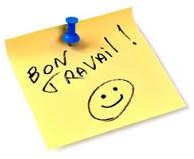 Félicitations !Apprêtez-vous à vous embarquer dans un des voyages les plus excitants et les plus enrichissants de votre vie !Prénom des enfantsAges des enfantsSexe des enfantsSexe des enfants: Masculin Féminin: Masculin Féminin: Masculin Féminin: Masculin Féminin: Masculin Féminin: Masculin FémininQUESTIONNAIRE PRE-COACHINGQUESTIONNAIRE PRE-COACHINGDe quelle façon aimeriez-vous voir votre vie changer le mois prochain ?De quelle façon aimeriez-vous voir votre vie changer durant les 6 prochains mois ?Quel genre de résultats aimeriez-vous avoir obtenu d’ici un an ?En ce moment, quelle est la chose la plus importante que vous aimeriez accomplir dans votre vie ou dans votre carrière ?Qu’est-ce qui vous a empêché de l’obtenir jusqu'à présent ?Qu’est-ce qui vous a empêché de l’obtenir jusqu'à présent ?Qu’est-ce qui vous a empêché de l’obtenir jusqu'à présent ?D’après vous, que vous faut-il en termes d’habileté(s), ressource(s), attitude(s) et capacité(s) pourAtteindre cet objectif(s) majeur(s) ?D’après vous, que vous faut-il en termes d’habileté(s), ressource(s), attitude(s) et capacité(s) pourAtteindre cet objectif(s) majeur(s) ?D’après vous, que vous faut-il en termes d’habileté(s), ressource(s), attitude(s) et capacité(s) pourAtteindre cet objectif(s) majeur(s) ?Jusqu’à présent, quelles sont vos trois plus grandes réussites ?Jusqu’à présent, quelles sont vos trois plus grandes réussites ?Jusqu’à présent, quelles sont vos trois plus grandes réussites ?    	    	    	    	    	    	    	    	    	    	    	    	    	    	    	    	    	    	    	    	    	    	    	    	    	    	    	Qu’espérez-vous obtenir en participant au processus de coaching ?Qu’espérez-vous obtenir en participant au processus de coaching ?Qu’espérez-vous obtenir en participant au processus de coaching ?Quelle est l’information la plus importante que je devrais connaître sur vous, en ce moment ?Quelle est l’information la plus importante que je devrais connaître sur vous, en ce moment ?Quelle est l’information la plus importante que je devrais connaître sur vous, en ce moment ?D’après vous, quel a été votre plus grand challenge dans la vie ?D’après vous, quel a été votre plus grand challenge dans la vie ?D’après vous, quel a été votre plus grand challenge dans la vie ?Evaluez ce qui suit sur une échelle de 0 à 10 (10 étant le niveau le plus haut), en fonction de votre ressenti :Evaluez ce qui suit sur une échelle de 0 à 10 (10 étant le niveau le plus haut), en fonction de votre ressenti :Evaluez ce qui suit sur une échelle de 0 à 10 (10 étant le niveau le plus haut), en fonction de votre ressenti :Evaluez ce qui suit sur une échelle de 0 à 10 (10 étant le niveau le plus haut), en fonction de votre ressenti :Evaluez ce qui suit sur une échelle de 0 à 10 (10 étant le niveau le plus haut), en fonction de votre ressenti :Evaluez ce qui suit sur une échelle de 0 à 10 (10 étant le niveau le plus haut), en fonction de votre ressenti :Evaluez ce qui suit sur une échelle de 0 à 10 (10 étant le niveau le plus haut), en fonction de votre ressenti :Evaluez ce qui suit sur une échelle de 0 à 10 (10 étant le niveau le plus haut), en fonction de votre ressenti :Evaluez ce qui suit sur une échelle de 0 à 10 (10 étant le niveau le plus haut), en fonction de votre ressenti :Evaluez ce qui suit sur une échelle de 0 à 10 (10 étant le niveau le plus haut), en fonction de votre ressenti :Evaluez ce qui suit sur une échelle de 0 à 10 (10 étant le niveau le plus haut), en fonction de votre ressenti :Evaluez ce qui suit sur une échelle de 0 à 10 (10 étant le niveau le plus haut), en fonction de votre ressenti :Qualité de vie012345678910Niveau de stress012345678910Santé012345678910Relations012345678910Carrière012345678910Satisfaction de la vie012345678910Selon vous, quels aspects du coaching vous seront les plus bénéfiques :Selon vous, quels aspects du coaching vous seront les plus bénéfiques :Selon vous, quels aspects du coaching vous seront les plus bénéfiques :Selon vous, quels aspects du coaching vous seront les plus bénéfiques :Selon vous, quels aspects du coaching vous seront les plus bénéfiques :Selon vous, quels aspects du coaching vous seront les plus bénéfiques :Selon vous, quels aspects du coaching vous seront les plus bénéfiques :Selon vous, quels aspects du coaching vous seront les plus bénéfiques :Selon vous, quels aspects du coaching vous seront les plus bénéfiques :Selon vous, quels aspects du coaching vous seront les plus bénéfiques :Selon vous, quels aspects du coaching vous seront les plus bénéfiques :Selon vous, quels aspects du coaching vous seront les plus bénéfiques :Support, encouragement et validationCréer des plans d’action et des stratégies de vie étape par étapeTravailler sur le processus de développement personnel avec quelqu’un d’autreDévelopper des objectifs clairs qui serviront vos buts à long termeÊtre tenu responsable et mesurer vos progrèsSupport, encouragement et validationCréer des plans d’action et des stratégies de vie étape par étapeTravailler sur le processus de développement personnel avec quelqu’un d’autreDévelopper des objectifs clairs qui serviront vos buts à long termeÊtre tenu responsable et mesurer vos progrèsSupport, encouragement et validationCréer des plans d’action et des stratégies de vie étape par étapeTravailler sur le processus de développement personnel avec quelqu’un d’autreDévelopper des objectifs clairs qui serviront vos buts à long termeÊtre tenu responsable et mesurer vos progrèsSupport, encouragement et validationCréer des plans d’action et des stratégies de vie étape par étapeTravailler sur le processus de développement personnel avec quelqu’un d’autreDévelopper des objectifs clairs qui serviront vos buts à long termeÊtre tenu responsable et mesurer vos progrèsSupport, encouragement et validationCréer des plans d’action et des stratégies de vie étape par étapeTravailler sur le processus de développement personnel avec quelqu’un d’autreDévelopper des objectifs clairs qui serviront vos buts à long termeÊtre tenu responsable et mesurer vos progrèsSupport, encouragement et validationCréer des plans d’action et des stratégies de vie étape par étapeTravailler sur le processus de développement personnel avec quelqu’un d’autreDévelopper des objectifs clairs qui serviront vos buts à long termeÊtre tenu responsable et mesurer vos progrèsSupport, encouragement et validationCréer des plans d’action et des stratégies de vie étape par étapeTravailler sur le processus de développement personnel avec quelqu’un d’autreDévelopper des objectifs clairs qui serviront vos buts à long termeÊtre tenu responsable et mesurer vos progrèsSupport, encouragement et validationCréer des plans d’action et des stratégies de vie étape par étapeTravailler sur le processus de développement personnel avec quelqu’un d’autreDévelopper des objectifs clairs qui serviront vos buts à long termeÊtre tenu responsable et mesurer vos progrèsSupport, encouragement et validationCréer des plans d’action et des stratégies de vie étape par étapeTravailler sur le processus de développement personnel avec quelqu’un d’autreDévelopper des objectifs clairs qui serviront vos buts à long termeÊtre tenu responsable et mesurer vos progrèsSupport, encouragement et validationCréer des plans d’action et des stratégies de vie étape par étapeTravailler sur le processus de développement personnel avec quelqu’un d’autreDévelopper des objectifs clairs qui serviront vos buts à long termeÊtre tenu responsable et mesurer vos progrèsSupport, encouragement et validationCréer des plans d’action et des stratégies de vie étape par étapeTravailler sur le processus de développement personnel avec quelqu’un d’autreDévelopper des objectifs clairs qui serviront vos buts à long termeÊtre tenu responsable et mesurer vos progrèsSupport, encouragement et validationCréer des plans d’action et des stratégies de vie étape par étapeTravailler sur le processus de développement personnel avec quelqu’un d’autreDévelopper des objectifs clairs qui serviront vos buts à long termeÊtre tenu responsable et mesurer vos progrèsQuestions supplémentaires ou commentaires :Questions supplémentaires ou commentaires :Questions supplémentaires ou commentaires :